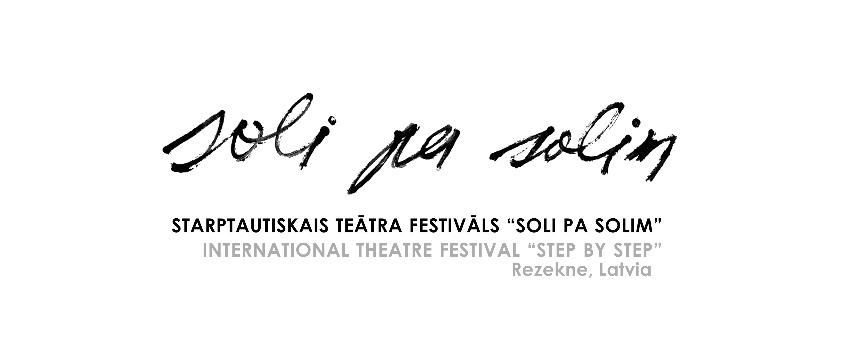 12th INTERNATIONAL THEATRE FESTIVAL “STEP BY STEP”SEPTEMBER 16–18, 2022, REZEKNE, LATVIAApplication form (This year, in view of the war and pandemic situation, we will wait applications only from the Baltic States and the Nordic countries!)Please attach the following:Description of the performance (max 1 page)Short description of the groupList of participants (indicating name, gender, age, function in the group)Technical description of the performance (indicating – equipment, lightening necessary)5 photos of the performance Video record of the performance (link to the material or DVD)Application form to be sent to: teartrezekne@gmail.comMara Zalaiskalns, Rezekne Theatre, Bralu Skrindu iela 3, Rezekne, LV-4601; LATVIAFestival and Rezekne Theatre page: http://www.rtt.lvFB: https://www.facebook.com/rezeknesteatris/Name of the companyDirector of the company/ Contact personAddressphoneE-mailTitle of performancethe autHorDirector of performanceGenre of performance Drama  Comedy  Tragicomedy  Tragedy  Musical  Poetry  Monodrama  Performance  Street theatre  Pantomime  Claunade  Modern dance show Other  _________________Length of performance(max 60 min.)Setting up timeRemoval timeTOTAL NUMBER OF PARTICIPANTS (INCLUDING DIRECTOR)